ПАМЯТКАувольняющемуся федеральному государственному гражданскому служащемуВ соответствии с частью 3 статьи 17 Федерального закона от 27.07.2004 г. № 79-ФЗ                        «О государственной гражданской службе Российской Федерации», статьей 12 Федерального закона от 25.12.2008 г. № 273-ФЗ «О противодействии коррупции» (далее  Федеральный закон) и пункта 1 Указа Президента Российской Федерации от 21.07.2010 г. № 925 «О мерах по реализации отдельных положений Федерального закона «О противодействии коррупции» (далее — Указ) установлено, что гражданин Российской Федерации, замещавший должность федеральной государственной гражданской службы, включенную в перечень, установленный нормативными правовыми актами Российской Федерации, в течение двух лет после увольнения                     с федеральной государственной гражданской службы: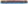 а) имеет право замещать на условиях трудового договора должности в организации и (или) выполнять в данной организации работы (оказывать данной организации услуги) в течение месяца стоимостью более ста тысяч рублей на условиях гражданско-правового договора (гражданско-правовых договоров), если отдельные функции государственного управления данной организацией входили в должностные (служебные) обязанности федерального государственного гражданского служащего с согласия Комиссии по соблюдению требований к служебному поведению федеральных государственных гражданских служащих                     и урегулированию конфликта интересов, которое дается в порядке, установленном Положением о комиссиях по соблюдению требований к служебному поведению федеральных государственных служащих и урегулированию конфликта интересов, утвержденном Указом Президента Российской Федерации от 01.07.2010 г. № 821;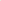 б) обязан при заключении трудовых и (или) гражданско-правовых договоров в случае, предусмотренном подпунктом «а» пункта 1 Указа, сообщать работодателю сведения о последнем месте федеральной государственной службы с соблюдением законодательства Российской Федерации о государственной тайне.Несоблюдение гражданином, замещавшим должности федеральной государственной гражданской службы, перечень которых устанавливается нормативными правовыми актами Российской Федерации, после увольнения с федеральной государственной гражданской службы требования, предусмотренного частью 2 статьи 12 Федерального закона, влечет прекращение трудового или гражданского-правового договора на выполнение работ (оказание услуг), указанного в части 1 статьи 12 Федерального закона, заключенного с указанным гражданином.Кроме того, гражданин после увольнения с федеральной государственной гражданской службы не вправе разглашать или использовать в интересах организации либо физических лиц сведения конфиденциального характера или служебную информацию, ставшие ему известные в связи с исполнением должностных обязанностей.С Памяткой ознакомлен(а), один экземпляр Памятки получен на руки.Уважаемый(ая)(Ф.И.О. увольняющегося федерального государственного гражданского служащего)(подпись)(расшифровка подписи)(дата)